             West Tennessee Area Service Committee Minute (4/25 /2021)WHAT DO WE NEED TO KNOW FOR OUR BUSINESS MEETING?OPEN POSITIONS w/ CLEAN TIME & REQUIREMENTSAlternate Secretary: Suggested 1 year clean time with previous service experience in NA with 1 year commitment.Alternate Treasurer: 2 year clean time w/ suggested bookkeeping/accounting experience & previous service experience in NA with 1 year commitment.Outreach: 1 year clean time with previous service experience in NA with 1 year commitment.Activities: 1 year clean time with previous service experience in NA with 1 year commitment.Be sure to read the duties for each position which can be found on the www.na-wt.org page under Members  that has links to the Area Guidelines and Subcommittee Guidelines for each above position. EXECUTIVE COMMITTEE:Chair- Open                                                                                                      Vice Chair- NO REPORTSecretary- Motion to accept March minutesTreasurer -DATE 4/25/2021I will work with a new Treasurer today. I have included a Summary Report of the term I justcompleted.SUMMARY TREASURER REPORTTERM MARCH 2020 - MARCH 2021MARCH 2020 STARTING BALANCE $ 9,617.15MARCH 2021 ENDING BALANCE $ 12,752.78NA in May Funds Received $ 2,526.80Total Literature Orders From Groups $ 2,964.04Total Group Donations $ 1,330.33Total Pay pal Received $ 1,903.73Total Discounted Basic Texts Sold 142Total Discounted Step Working Guides Sold 56Total Literature Orders From Florida RSO $ 4,386.34Monthly Expenses Without Literature $ 200.76Current Prudent Reserve $ 437.00Total Regional Donations $ 2,045.37NA in May Loanborrowed $1,561.37paid back $1,012.14BALANCE DUE $549.23ILSLeigh Ann FSee March 2021 Treasurer spreadsheets attached to the emailRCM- March 2021 RCM report to areaThere is a wealth of information that is constantly being updated at na.org/virtual. The regional delegate reported on the NA World Services Webinar “Carrying the Message Virtually” and there is a report and audio file of the webinar on that page. Also, you can find regular updates from the WB athttps://www.na.org/nawsnews. For a while now NAWS has been making audio files of the Basic Textavailable on the website, first starting with some non-English versions. I’m happy to say the Englishversion is now uploaded and you can download it at www.na.org/?ID=bt-aud.VRC 38 had an ending balance of $710. I’m trying to find out how much they originally got in seedmoney and if they have a spreadsheet of income/expenses they can submit.The topic was brought up in open forum the idea of changing our subcommittee structure to one thatuses the Fellowship Development umbrella format. The overall subcommittee would be FellowshipDevelopment with PR, Outreach, H&amp;I under it. It is still in the discussion phase and input from the fellowship is welcome.Discussion from last regional meeting on the Fellowship Development open forum topicDiscussion 2- Discussion about changing to a Fellowship Development structure- The idea was brought up to begin a discussion about changing our subcommittee format to aFellowship Development (FD) structure, rather than individual subcommittees.- It was mentioned that this is not to be a rushed idea, rather a discussion to see if it makes sense forthe Region to try- The FD structure would basically be the umbrella committee for all our services. There would be onesubcommittee meeting where all the various divisions/arms/task groups, or whatever we decide tocall them would meet together. This will guarantee that there will never be a subcommittee of one,and all areas of service will be supported by a group of members.- It was suggested that this would probably not work with VRC and that VRC should continue to meetseparately as its own committee- FD may have a single chairperson who would give a report at the Region and take back any questionsor direction to the subcommittee that the body has for FD, but would also have coordinators whowould serve in the capacity that current subcommittee chairs do regarding their particular area ofserviceQuestions/comments from Floor:- When would we meet?- How often would we meet?- Would Area subcommittee Chairs come?- Dell decided to put this topic on the agenda of the in between meetingFILE ATTACHED FROM FELLOWSHIP DEVELOPMENT SECTION FROM THE PR HANDBOOK.IP #30 Mental Health in Recovery is now available! It might be nice if we kept a few in stock at the area and put it on our order form. You can read it online here: https://www.na.org/?ID=ips-eng-indexOpen Positions at Region: Vice-Chair, Secretary, Alt Sec, Alt Treasurer, Outreach ChairILSLucy oSUBCOMMITTEE REPORTSArchives – Archivist  - Terry BThe archive boxes are holding up well, no real dust this month (the blanket seems to help) I have moved them to the other side of the cabinet.  They beckon me each month wanting to make the trip to area but each month as much as it pains me (holding back the tears) I must tell them that they are not needed or wanted and no one misses them...... Never understood how emotional this position could be 503c3 AdHoc committee -  (Chair - Terry B)We are in the process of gathering all of the documents from area and region concerning the investigations done on this issue. I have spoken to a few people that have done the investigation about speaking to our committee. I forwarded the documents that we have gathered so far to the other interested members. I will be calling a meeting this month to discuss what we have and propose next steps for the committee.Statement of Willingness for Area Chair Clean Date:  3/16/1982I am willing to serve the WTASC as Chairman of the Area. I work steps and have a sponsor that works steps. Other positions that I have held include all group positions as well as starting new groups, WTASC chair, vice chair, treasurer, H&I chair, PI chair, Archivist, ASR (RCM) and several adHoc committee's.  Served as chairman for VRC Convention several times as well as program chair, hotel liaison and treasurer. Thanks for your consideration,Terry Berryhill901-277-0870Activities - Eric N. will be expressing willingness for this position at the next Area meeting in May.Literature – Carl H. My lit. order was $791.68. With my back orders from March of $109.35, which leaves an order balance of $682.33. I will be out of town for April’s Area meeting, but shall return for the May Area meeting. Not sure if I want to commit for the year yet. Need to get the new treasurer's phone number so that I can communicate orders in the future. Once again a reminder if anyone is celebrating clean time over 30 years I will need to know well in advance so their medallion can be ordered for their anniversary. My number is 901-361-8113. In loving service to the NA fellowship. I thank yall for trusting me with this great responsibility. Thanks to everyone who has stepped up to help me with this responsibility.H&I- NEW email address for H&amp;I wtaschi2021@gmail.comNext H&amp;I Subcommittee meeting March 18 Thursday 6 PM Zoom ID 852 7199 0249 PW 2021Thank you for letting me be of service,Jerry B 317-339-7157Chair H&I.Please contact: H&I Subcommittee                         Jerry B 317-339-7157                                     norton2352@gmail.comNA in May – Hi family, As mentioned last month, I was planning on calling Meeman Shelby State Park in order to request a date change to either the second or third week of May 2022 since the first weekend coincided with Mother's Day. However, when I called back the following week, all the weekends in May were already booked. I asked about the last weekend of April rolling into May 1 but it was also booked. A fellow committee member suggested reaching out about the first weekend of June. I called back Friday and today with no luck in finding out if that weekend is available. The majority of the committee suggests leaving the weekend where is stands being the first full weekend of May 2022. The state park should reach out to us if anything opens up. At this point, I will leave the weekend where it lies and leave it up to the committee to decided on any further changes as this will be my last report as NA in May chair. I do not plan on running for NA in May again in the next couple of months at this time.ILS,Jonathan M.Newsletter – Cari B.  The April 2021 Edition of the newsletter was uploaded to the website and emailed to the GSRs and committee members. We have not had any new subscribers. The May newsletter is almost finished and will be published to the website on 5/1. We are always seeking new articles and artwork. If you would like to submit content  email me @ carinabck@gmail.com. The Newsletter Committee meets monthly via zoom. The next meeting will be May 29th @ 2pm. Zoom Id is 929 0101 7093 pw. xX47Ff. ILS, Cari B.Outreach –  Open positionPolicy and Procedure –  POLICY AND PROCEDURES REPORT 04/25/2021Got the Minutes out to ALL GSRs from the last area.Made the change to the Area Guidelines that was voted on at the last Area.Continued recruiting for open positions.Not much else to report.Thanks,Glen HPublic Relations –  Bill SVRC (Interim) CHAIR REPORT  Two positons remain open. Alt Treasurer and Alt Secretary. All other Committee Chair positions are filled, and everything is on track. Work continues on the Remembrance for Joseph Proctor. This will be a fundraiser for VRC 39. There may not be a lot of money raised, but it will provide a way to get the notification out about the convention. The meeting is on Saturday May 8th via ZOOM. 3pm CST. 821-9586-3232The VRC Fundraiser will be T Shirts. Sales should begin in late May/early June.  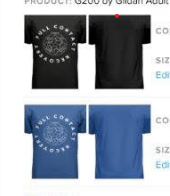 I will attend the VRSC meeting on May 1st. ILS
Leigh Ann FGROUP REPORTS Clarity – Chris R.Clean Air- GSR-Kat R. / Carol S Here @ Clean Air we are still a zoom only meeting with an average of 28 addicts per meeting. We are going to discuss meeting in person in the near future. Debbie H will be celebrating 39 years on 4/17. No lit. order No donation ILS, Kat R.Cordova Hope-  Hello family, hope all is well with everyone. Cordova Hope has started picking up in numbers especially on Sunday nights. On Tue. and Thurs. We are averaging 5-10 addicts, on Sundays 10-15, sometimes 20. We are very excited to see the numbers beginning to increase. We have Ed F. celebrating 2 yrs on 4/30, Woodie C. will be celebrating 10yrs. On 5/16, and Joe M. celebrating 37yrs. On 5/7. Lit. order $145.50 and a donation of $254.50 for a total of $400.00 ILS, Robyn W.Desire – N/ADoin this Thing- N/AGet Honest or Die – GSR-Jonathan M. As usual, all is well with GHOD averaging 20-25 addicts in attendance via zoom. We plan to still meet via zoom for the month of May. However, it is likely GHOD will start meeting in person come June since the church where GHOD meets has started their own services as of 4/11/21. It was another standstill vote this past business meeting to meet in person. We will keep you updated on any changes and how GHOD will proceed come June. ILS, Jonathan M.GIFT – GSR- Pamela R. GIFT is doing great. We have 10-12 people per meeting. We meet face to face on Tuesday nights at 7pm. We have one new home group member and one newcomer. We have no lit. order and a $50.00 donation. ILS, Pamela R.Harmony-  N/AHigh On Life – GSR- David T. Greetings from HOL. We are doing well but could use support. We still meet at 8:30 Monday nights and come out of the lit for topics.  We have no clean time celebrations. We have a $5.60 lit order and a $0.40 donation to area.ILS David THope Dealers –  GSR- Marcus M. Greetings family all is going well at Hope Dealers. We meet in person every Monday at 7pm in Arlington. We continue to practice all necessary precautions. We have an average meeting attendance of 4 to 9 addicts including newcomers. This coming Monday April 26th. Laura S. will be celebrating 4 years clean! We have no literature order and no donation at this time.  In loving service,  MarcusKeep it Green- N/ALunch Bunch– GSR- Doug M. Lunch Bunch is doing well, we have in person meetings 7 days a week and masks are required. We need support in all our meetings as attendance is down. However our financial needs are being met. Lit. Order $122.24 donation $37.76 Total $160.00No Matter What-  N/AOne is Too Many – Susan V. One is too many is doing well. We had 2 newcomers this month. No new homegroup members. We average 5 in attendance @ each meeting. We are having a speaker meeting on 4/30. Sandra A 18 yrs. Christine S. 5 yrs. Lit.order $16.80 donation $3.20 Total $20.00Open Arms- . GSR- Cari B/ Glen H. Primary Purpose – Simplicity is the Key – GSR- Geoff B. new email geoffsr743@gmail.com. All is well at Simplicity is key. We are still meeting @ 6:30 every Tues. in person. We wear masks the entire duration of the meeting. Lit. order $3.40 Donation $6.60 Total $10.00. In loving service GeoffSomething Different-GSR-Hey family all is well at Something different we have consistently had 15-20 people in attendance. Only birthday in May is amanda H 5/31/2021 13 years I apologize I don’t have the amount in area donation and lit order since our treasure gave it to a member to turn in on our behalf since we are both out of town ILS Amanda H.Spiritual Awakenings-GSR- Hank Y.  Still meeting in person at 8pm on Fridays CUMC. We are averaging 20 people. Sara S. 6yrs. Lit. order $85.15 Donation $.85 Total $86.00Thursday Nighters –  GSR-Kathryn G. Good afternoon from Thursday Nighters. We are moving forward with plans to move to in person meetings starting ⅚. Our virtual zoom meetings will terminate barring any unforeseen issues. There are limitations by the church that we will respect and strictly enforce. Most important, a maximum 20 people in attendance, masks are mandatory, and social distancing. I have asked Glen to include these limitations in the next meeting schedule, so people will know beforehand. Please come with this knowledge and plan to respect these requirements as we are grateful for our meeting place for allowing us to meet there and would like to remain there. ILS, Kathryn G.Unity – GSR-Homer K.  We are Entirely Ready – N/AWelcome Home- You+me=we-  GSR- Joanna N. (Jo) new email joannanichols72@gmail.com.  You+Me=We is doing well. We meet every Wed. @ 8pm.on zoom. We have about 10-12 meetings. We have been in contact with Julie and the church is open for services, but they haven’t opened back up for small groups yet. We are going to stay in touch with Julie ILS, Jo NOpen Forum:Lucy brought up that the RCM report was not in the last Area Mins. (They are included in this report, I was unable to attend March area-Pamela R.)Erin N. will be expressing willingness at the next Area meeting in May for Activities Chair!OLD BUSINESS   Cari B motion to be newsletter chair Passed 13-0-0MOTION(S):Jonathan M as treasurer by GHOD seconded by Thursday Nightersintent - to fulfill the positionWillingness statement Hi family, My clean date is 7/27/18 which gives me the 3 years required to meet clean time for this position. I have been GSR for several years over three different home groups. I have been NA in May Chair multiple years not including the past two as well as many other positions within that committee. I have held positions at area such as Policy and Procedure, vice chair and area chair(two years). I have been on H&I before. I have a sponsor that has a sponsor and works the steps. I have never misappropriated NA funds. ILS, Jonathan M.Statement of Willingness for Area Chair by Terry B.Nomination for Terry B for the position of area chairClean Date:  3/16/1982I am willing to serve the WTASC as Chairman of the Area. I work steps and have a sponsor that works steps. Other positions that I have held include all group positions as well as starting new groups, WTASC chair, vice chair, treasurer, H&I chair, PI chair, Archivist, ASR (RCM) and several adHoc committee's.  Served as chairman for VRC Convention several times as well as program chair, hotel liaison and treasurer. Thanks for your consideration,Statement of Willingness for Alt. Treasurer by Kathryn G.Nomination for Kathryn G, for Alt. Treasurer. Maker-Thurs. Nighters Seconded by- GHOD Intent-to fill a vacancy. I have been clean since 3/26/2008. I have never misappropriated NA funds. I have experience in bookkeeping and being treasurer. I currently handle the finances for my company that covers 4 entities. I have served as treasurer for a 501c6 in 2016 with a $50.000 annual budget and I served as treasurer, budget, and finance chair in 2018 of a local trade Assc. with a 3 million dollar annual budget. I am ready, willing, and able to serve in this position.Statement of willingness for Area Vice Chair by David A.Nomination for David A. for Vice Chair Seconded by Pamela R. (Gift)I would like to become the vice chair of area. I have 6yrs. Clean and work the steps. I have a sponsor that is working his steps with a sponsor. I have sat in as vice chair the past several months and would love to fill the position. ILS, David A.OPEN POSITIONS are listed at the top of the minutes. Be sure to email your motion to the secretary if someone is willing to be nominated. Be sure to include the willingness statement in the email as well. NEW BUSINESS   Area has paid off the loan from NA in May and is out of prudent reserves!After the treasurer’s final report was given the treasurer suggested sending money to the region. Susan from One is too many, objected. Lucy brought up holding the money back for the needed equipment to continue doing the Area meeting as a hybrid meeting. If you remember at Area in Feb. and March Lucy informed us that she would be needing to return the borrowed equipment to the region, therefore leaving area incapable of doing hybrid area meetings. Glen suggested holding the money back until next area when a motion can be made to purchase our own equipment. Jonathan and Kat both brought up the last time we sent money to the region and then had unforeseen debt, causing budget issues within the area.A verbal motion was made to NOT send money to the region, it passed 13-0-0.Next WTASC meeting is May , 2021https://us02web.zoom.us/j/81222710595